Upoważnienie do odbioru dziecka z Ogniska Pracy Pozaszkolnej nr 1 w Sosnowcuw roku szkolnym 2023/2024Upoważniam Pana/Panią: ……………………………………………………………………………………………………………………..……… (Imię i nazwisko osoby upoważnionej i seria, numer dowodu osobistego)do odbioru mojego dziecka …………………..……………………………………………………………………..………………………….……(imię i nazwisko dziecka)z Ogniska Pracy Pozaszkolnej nr 1 w Sosnowcu w okresie/dnia* …...…………..……….…………………………….…………nazwa zajęć:  …………………..……………………………………………………………………..………………………….…………………………Oświadczam, że borę  na siebie pełną odpowiedzialność prawną za bezpieczeństwo dziecka od chwili 
jego odbioru z Ogniska Pracy Pozaszkolnej nr 1 w Sosnowcu przez wskazane osoby.…………………………………………………………..Czytelny podpis rodzica/opiekuna*niewłaściwe skreślić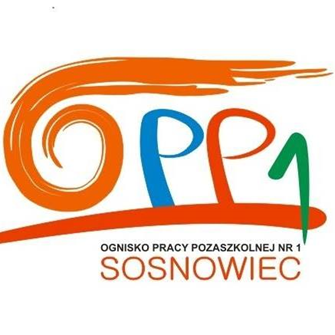 Ognisko Pracy Pozaszkolnej nr 141-200 Sosnowiec, ul. Staszica 62tel. +48 32 265 11 97e-mail:  opp1@sosnowiec.edu.plwww.opp1.sosnowiec.ehost.pl--------------------------------------------------------------------------